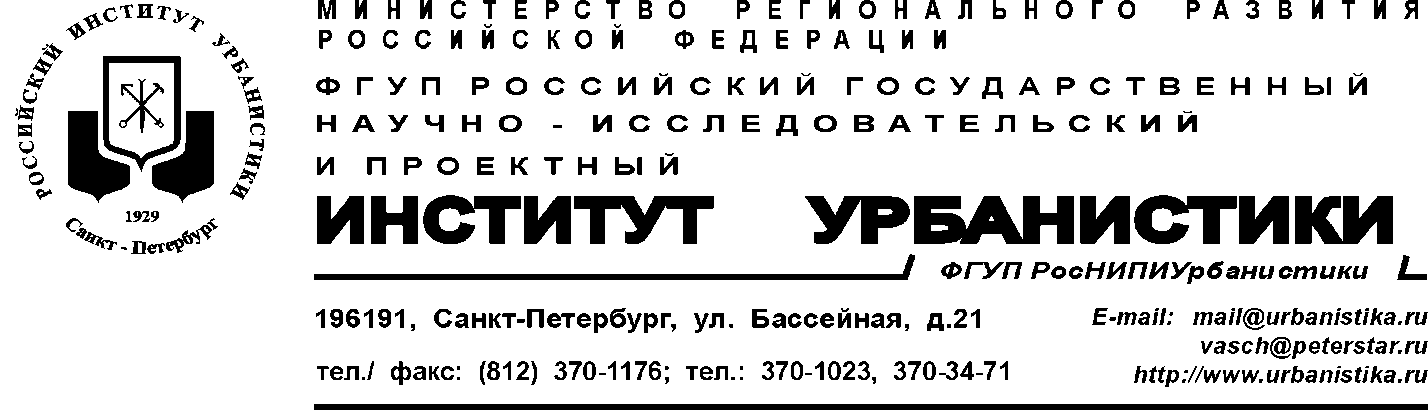 Несекретноинв. № 4746 Н/Сэкз.ПРАВИЛА ЗЕМЛЕПОЛЬЗОВАНИЯИ ЗАСТРОЙКИВЯРТСИЛЬСКОГО городского поселенияДиректор института
доктор архитектуры, профессор	В.А. ЩитинскийГлавный архитектор института
почётный архитектор Российской Федерации	И.Е. Гришечкина Главный инженер институтадоктор экологии	Д.Х. ШалахинаРуководитель
архитектурно-планировочной мастерской 2доктор экономики	Г.В. АлиеваСанкт-Петербург2012Статья 33. Ж-1. Зона индивидуальной жилой застройки Виды разрешённого использования земельных участков и объектов капитального строительства:Предельные размеры земельных участков и параметры разрешённого строительства, реконструкции объектов капитального строительства:Минимальная площадь земельного участка:для блокированного и  индивидуального жилого дома жилого дома –  .Максимальная площадь земельного участка:для размещения индивидуального жилого дома – ;для блокированного жилого дома – .Минимальное количество этажей: а) индивидуальных жилых домов и малоэтажных многоквартирных жилых домов  – 1 этаж,б) Максимальное количество этажей: индивидуальных жилых домов – 3 этажамалоэтажных многоквартирных жилых домов – 4 этажа ;хозяйственных строений, гаражей, индивидуальных бань, теплиц и других вспомогательных строений – 1 этаж ( до конька кровли).Размещение хозяйственных строений, гаражей, индивидуальных бань, теплиц и других вспомогательных строений вне зон видимости с территорий публичных пространств.Максимальный процент застройки земельного участка под:а) индивидуальным жилым домом и хозяйственными строениями, гаражами, индивидуальными банями, теплицами и другими вспомогательными строениями: 30 %.б) малоэтажным многоквартирным жилым домом – 40%в) для объектов иного назначения в границах зоны – не подлежат установлению.Максимальная площадь нежилых помещений расположенных в индивидуальном жилом доме – 50 %;Минимальная общая площадь индивидуального жилого дома -30 кв.м.Минимальные расстояния от окон жилых помещений до сараев для скота и птицы для:одиночных и двойных блоков – ;групп до 8 блоков – ;Минимальные отступы от границ земельного участка для определения мест допустимого размещения зданий, строений, сооружений на земельном участке для индивидуального жилищного строительства:Со стороны улиц – ;Со стороны проездов– ;ограждения участка – .минимальное расстояние между жилыми зданиями согласно степени огнестойкости следует принимать:-I-III степени - .-III-IV степени .-IV-V степени-.Минимальные отступы до границы соседнего приквартирного участка расстояния по санитарно-бытовым условиям и в зависимости от степени огнестойкости должны быть не менее:от усадебного, одно-, двухквартирного и блокированного дома – ;от постройки для содержания скота и птицы – ;от других построек (бани, автостоянки и др.) – ;от стволов высокорослых деревьев – ;от стволов среднерослых деревьев – ;от кустарника – .Минимальное расстояние от окон жилых помещений (комнат, кухонь и веранд) до стен дома и хозяйственных построек (сарая, гаража, бани), расположенных на соседних земельных участках, по санитарным и бытовым условиям - .Требования к ограждению земельных участков: максимальная высота ограждений земельных участков – 1.8 метра;характер ограждения должны быть единообразным, как минимум, на протяжении одного квартала с обеих сторон улиц;ограждения перед домом в пределах отступа от красной линии должно быть прозрачным и высотой не более ,ограждения на границе с соседними участками должны быть сетчатыми или решетчатыми с целью минимального затенения территории соседнего участка.Максимальная площадь построек для содержания домашних животных – .Предельные размеры земельных участков для учреждений и предприятий обслуживания:Предельные размеры земельных участков и параметры разрешённого строительства, реконструкции объектов капитального строительства для:объектов образовательного и учебно-воспитательного назначения, объектов административно-делового назначения – установлены в статье 38 настоящих Правил; для гаражей и стоянок – установлены в статье 44 настоящих Правил;объектов здравоохранения – установлены в статье 39 настоящих Правил;объектов торгового назначения – установлены в статье 37 настоящих Правил;объектов спортивного назначения – установлены в статье 40 настоящих Правил.Ограничения использования земельных участков и объектов капитального строительства, находящихся в зоне Ж-1 и расположенных в границах зон с особыми условиями использования территории, устанавливаются в соответствии со статьями 60-68 настоящих Правил.Основные виды разрешённогоиспользованияУсловно разрешённыевиды использованияВспомогательные видыиспользованиядля индивидуального жилищного строительствадошкольное, начальное и среднее общее образованиеспортделовое  управлениеамбулаторно-поликлиническое обслуживаниемагазиныобщественное питаниекоммунальное обслуживание -     земельные участки (территории) общего пользования- ведение огородничества- малоэтажная многоквартирная жилая застройка-    бытовое обслуживание-   религиозное использование - объекты гаражного назначениядетские игровые площадкиплощадки для отдыхахозяйственные площадкиплощадки для выгула собакзелёные насаждениямалые архитектурные формыэлементы благоустройстваскульптурные композициивременные (нестационарные) объекты розничной торговливременные (нестационарные) объекты общественного питанияавтостоянки боксового типа для постоянного хранения транспортных средств, принадлежащих инвалидамУчреждения и предприятия обслуживанияРазмеры земельных участковДошкольные учреждения, мест на 1000 человекне менее  на 1 местоОбщеобразовательные школы, мест на 1000 человек не менее на 1 местоСпортивно-досуговый комплекс, м2 общей площади на 1000 человек0,2- на объектАмбулаторно-поликлинические учреждения:поликлиники, посещений в смену на 1000 человекамбулатории, м2 общей площади на 1000 человек на 100 посещений в смену, но не менее: на объект на объектАптеки, м2 общей площади на 1000 человек0,2- на объектАптечные киоски, м2 общей площади на 1000 человек на объект или встроенныеПредприятия повседневной торговли, м2 торговой площади на 1000 человек:продовольственные магазинынепродовольственные магазины0,2- на объектПредприятия бытового обслуживания, рабочих мест на 1000 человек на объектОтделение связи, объект0,1-на объектОтделение банка, м2 общей площади на 1000 человек0,1-на объектОпорный пункт охраны порядка, объект0,1-на объектЦентр административного самоуправления, объект0,1-на объект